GRADSKO VIJEĆEKLASA: 021-05/20-01/06					URBROJ: 2133/01-01/01-20-	                      		PRIJEDLOGKarlovac,        2020. godine           Na temelju članaka 34. i 97. Statuta Grada Karlovca (Glasnik Grada Karlovca broj 1/15-potpuni tekst, 3/18 , 13/18 i 6/20) Gradsko vijeće grada Karlovca je na 37. sjednici održanoj dana       2020. godine donijelo sljedeću          O  D L U K Uo dodjeli javnih priznanja u 2020. godiniINagrada Grada Karlovca dodjeljuje se:_____________________________.II.Plaketa Grada Karlovca dodjeljuje se:_____________________________, _____________________________,_____________________________,_____________________________,_____________________________,_____________________________,_____________________________,_____________________________,_____________________________.III.Nagrađenima iz točke I. i  II.  ove Odluke izdat će se odgovarajuće isprave i odati počasti koje im pripadaju po Statutu  i  odlukama Grada Karlovca.   IV.	Javna priznanja dodijelit će se na Svečanoj sjednici Gradskog vijeća koja će se održati povodom Dana Grada Karlovca. V.	Ova Odluka objavit će se u Glasniku Grada Karlovca. 							      PREDSJEDNIK						GRADSKOG VIJEĆA GRADA KARLOVCA                         Matija Furač, struč. spec.oec.O b r a z l o ž e n j eGradsko vijeće svojom Odlukom temeljem provedenog javnog natječaja dodjeljuje javna priznanja: Povelja Grada Karlovca, Nagrada Grada Karlovca i Plaketa Grada Karlovca. Javna priznanja dodjeljuju se pravnim i fizičkim osobama, udrugama, klubovima, organizacijama i zajednicama, te njihovim organizacijskim dijelovima, za njihova djelovanja kojima su pridonijeli razvoju, boljitku ili promociji Grada Karlovca ili njegovih pojedinih djelatnosti.Javni natječaj za dodjelu javnih priznanja Grada Karlovca u 2020. godini objavljen je 25. travnja 2020. godine u Karlovačkom tjedniku i na mrežnim stranicama Grada Karlovca (www.karlovac.hr), te je bio otvoren zaključno do 29. svibnja 2020. godine.Odbor za javna priznanja Gradskog vijeća grada Karlovca razmatra sve pristigle prijedloge, te donosi Zaključak o dodjeli javnih priznanja Grada Karlovca i prijedlog Odluke o dodjeli javnih priznanja u 2020. godini  koja se upućuje na raspravu i odlučivanje Gradskom vijeću grada Karlovca.PREDSJEDNIKODBORA ZA JAVNA PRIZNANJAMatija Furač, struč.spec.oec.GRADSKO VIJEĆEODBOR ZA JAVNA PRIZNANJAKarlovac,  10. lipnja 2020. godine.				Na temelju članka  57. Poslovnika Gradskog vijeća grada Karlovca (Glasnik Grada Karlovca broj 1/15-potpuni tekst,  3/18, 13/18 i 6/20)  Odbor za javna priznanja grada Karlovca na svojoj 8. sjednici održanoj dana 10. lipnja  2020.  godine donio je sljedećiZ A K L J U Č A KINagrada Grada Karlovca dodjeljuje se:prof.dr.sc.o. Jakov Mamić,II.Plaketa Grada Karlovca dodjeljuje se:1.    Stipo Adžaga, Karate klub Karlovac 1969,KUD “Sveta Ana – Vučjak”,prim. mr. Maja Grba Bujević,Dom za starije i nemoćne Sveti Antun ,Udruga obitelji poginulih hrvatskih branitelja iz Domovinskog rata Karlovačke županije,Branka Hastor,Udruga roditelja poginulih branitelja Domovinskog rata za grad Karlovac,Marina Gojak.        PREDSJEDNIK      ODBORA ZA JAVNA PRIZNANJAMatija Furač, struč.spec.oec.O b r a z l o ž e n j eGradsko vijeće svojom Odlukom temeljem provedenog javnog natječaja dodjeljuje javna priznanja: Povelja Grada Karlovca, Nagrada Grada Karlovca i Plaketa Grada Karlovca. Javna priznanja dodjeljuju se pravnim i fizičkim osobama, udrugama, klubovima, organizacijama i zajednicama, te njihovim organizacijskim dijelovima, za njihova djelovanja kojima su pridonijeli razvoju, boljitku ili promociji Grada Karlovca ili njegovih pojedinih djelatnosti.Javni natječaj za dodjelu javnih priznanja Grada Karlovca u 2020. godini objavljen je 25. travnja 2020. godine u Karlovačkom tjedniku i na mrežnim stranicama Grada Karlovca (www.karlovac.hr), te je bio otvoren zaključno do 29. svibnja 2020. godine.Odbor za javna priznanja Gradskog vijeća grada Karlovca razmatra sve pristigle prijedloge, te donosi Zaključak o dodjeli javnih priznanja Grada Karlovca i prijedlog Odluke o dodjeli javnih priznanja u 2020. godini  koja se upućuje na raspravu i odlučivanje Gradskom vijeću grada Karlovca.PREDSJEDNIKODBORA ZA JAVNA PRIZNANJAMatija Furač, struč.spec.oec.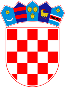 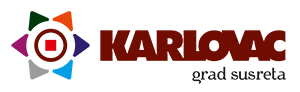 		REPUBLIKA HRVATSKAKARLOVAČKA ŽUPANIJA		REPUBLIKA HRVATSKAKARLOVAČKA ŽUPANIJA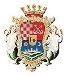 GRAD KARLOVAC